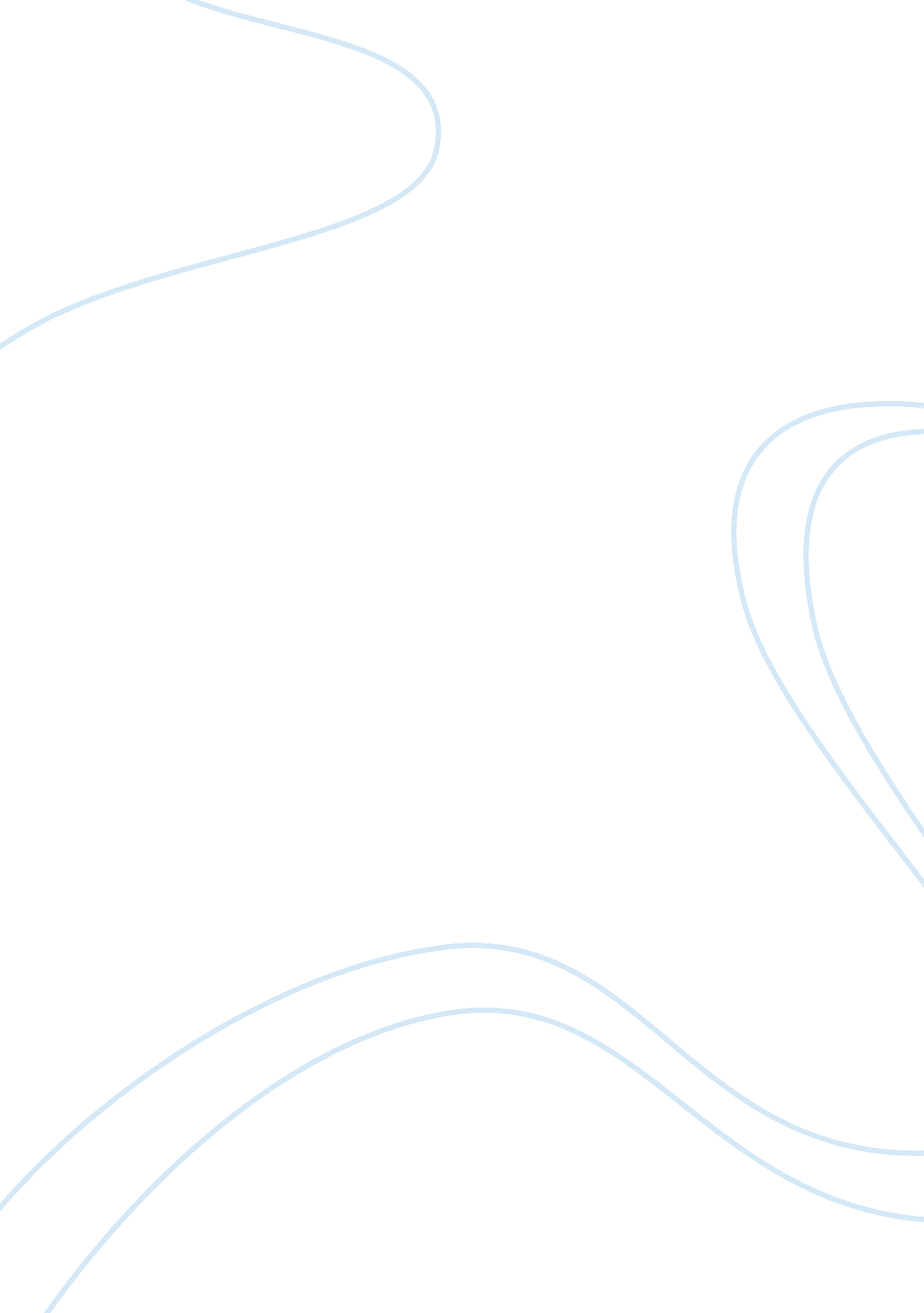 Free essay on a rose for emily rough draft of the outline and contentLiterature, Russian Literature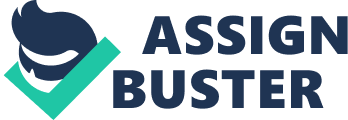 Thesis Statement: A Rose for Emily by William Faulkner shows how a serious issue like keeping the dead bodies stored can be indicated in a hilarious and mystic way.// reconstruct the thesis statement after an introductory paragraph. The writer has not left any stone unturned to make the story worth reading again and again with an amazing use of literary devices, remarkable phrasing and subtle humor in spite of its morbid theme 
First para: Elaborate the literary essence- choice of words, phrases and literary devices. A Rose for Emily has been written in very beautifully and seems interesting enough to keep the reader engaged. Quote phrases from the story- how the author describes the appearance of Miss Emily and her creaky house. Emphasize the quality of language used. ‘ the representatives of those august names where they lay in the cedar-bemused cemetery(A Rose for Emily, Retrieved from Web).’. 
Second para: Elucidate the use of mystery and thriller all over the story which has been done to keep the reader engaged till the final paragraph reveals the shocking truth. Quote examples. 
Focus on Key points like Foul smell, dust, stern behavior of Miss Emily, jolly behavior of Homer and slave-type behavior of the Negro who works for Miss Emily. A short paragraph of the foul smell- the paragraphs where it has been focused on in a ridiculous way. Fifth para: Shift the reader’s focus to how stern and mysterious Miss Emily has been shown through her behavior with the pharmacist, the officers who came to talk to her regarding the Taxes. Especially the way she was strong and rude when her father died and she kept his body in house or two days. 
Sixth para: Elaborate the awesome writing skills of William Faulkner, the way he has presented every event come live in front of reader’s eyes. Perfect description of events, places and people. A great quotient of humor in every single paragraph! “ We had long thought of them as a tableau, Miss Emily a slender figure in white in the background, her father a spraddled silhouette in the foreground, his back to her and clutching a horsewhip, the two of them framed by the back-flung front door (A Rose for Emily, Retrieved from Web).” 
7th para: Focus on the Negro. Quote when he leaves the house straight away before the dead body of Homer was about to be revealed by the guests. “ He walked right through the house and out the back and was not seen again(A Rose for Emily, Retrieved from Web)..” 
Focus on the overall humor content and conclude with emphasis on the thesis statement. The author has retained humor in each paragraph and description along with an unkempt well as austere image of Miss Emily. Finally, the truth is exposed turning the comical mystery into a psychological thriller in the very last paragraph. References William Faulkner. ‘ A Rose for Emily’ Retrieved from Web on 11 March 2013 http://xroads. virginia. edu/~drbr/wf_rose. html 